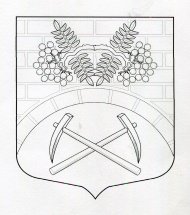 АДМИНИСТРАЦИЯ МУНИЦИПАЛЬНОГО ОБРАЗОВАНИЯ ПУТИЛОВСКОЕ СЕЛЬСКОЕ ПОСЕЛЕНИЕ КИРОВСКОГО МУНИЦИПАЛЬНОГО РАЙОНА ЛЕНИНГРАДСКОЙ ОБЛАСТИП О С Т А Н О В Л Е Н И Е   от 08 сентября 2017 года  № 233О внесении изменений в постановление администрации МО Путиловское сельское поселение от 01 сентября 2017 года  № 225В связи с произведенной технической ошибкой дополнить столбец «Объекты, подлежащие проверке» Таблицы 1 «Программы по проведению проверки готовности к отопительному периоду 2017-2018 годов теплоснабжающих, теплосетевых организаций и потребителей тепловой энергии, расположенных на территории МО Путиловское сельское поселение» следующим предложением:«20. с. Путилово, ул. Дорофеевых, д.2.»Глава администрации					                          В.И. Егорихин   Разослано: дело, УКХ администрации КМР, МУП                                                     